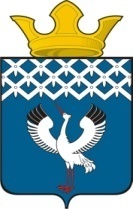 Российская ФедерацияСвердловская областьБайкаловский муниципальный районДума Байкаловского сельского поселения57-е заседание 4-го созываПРОЕКТРЕШЕНИЕ«26»  мая  2022г.                               с. Байкалово                                       № ___О признании утратившим силу решения Думы муниципального образования Байкаловского сельского поселения от 31.05.2017 №31 «О порядке ведения перечня видов муниципального контроля и органов местного самоуправления, уполномоченных на их осуществление на территории муниципального образования Байкаловского сельского поселения»	В связи с вступлением в силу Федерального закона от 31.07.2020 № 248-ФЗ «О государственном контроле (надзоре) и муниципальном контроле в Российской Федерации», в соответствии с Федеральным законом от 06.10.2003 № 131-ФЗ «Об общих принципах организации местного самоуправления в Российской Федерации», руководствуясь Уставом Байкаловского сельского поселения, Дума Байкаловского сельского поселенияРЕШИЛА:	1. Признать утратившим силу решение Думы муниципального образования Байкаловского сельского поселения от 31.05.2017 №31 «О порядке ведения перечня видов муниципального контроля и органов местного самоуправления, уполномоченных на их осуществление на территории муниципального образования Байкаловского сельского поселения».	2. Настоящее решение опубликовать в Информационном вестнике Байкаловского сельского поселения и на официальном сайте Думы Байкаловского сельского поселения: https://байкдума.рф.	3. Контроль за исполнением настоящего решения возложить на комиссию Думы по соблюдению законности и вопросам местного самоуправления Председатель Думы Байкаловского сельского поселения                     			      С.В. Кузеванова «00» мая 2022 г.Глава Байкаловского сельского поселения   Байкаловского муниципального районаСвердловской области                    			                                Д.В. Лыжин«00» мая 2022 г.